Sunday School Activity Sunday 12th JulyAs we head into the summer holidays, we’d like to encourage you to continue the engage with the  Bible and the word of God by completing one of the activities below each week. Have a fabulous, safe and happy summer and we’ll see you all again soon. There are 39 books in the Old Testament and 27 in the New Testament. Can you learn to recite the two lists by heart so that you know all the books of the Bible in order? No mean feat! You might be able to do something inventive to help you remember them such as make a game or a song or even a rap! Read one of the parables or verses we’ve studied in the last half term. Draw a story board or cartoon to represent it. 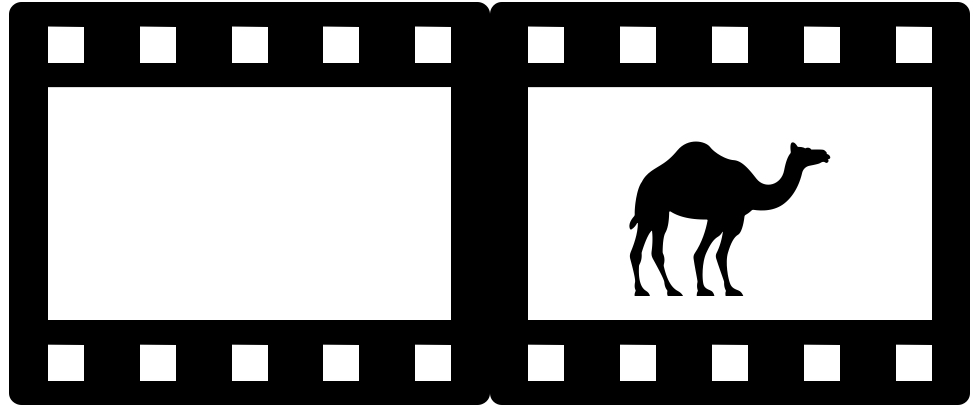 Write a prayer, copy it out beautifully and decorate the paper 📝 you’re presenting it on. Display it in your bedroom or on the fridge for all the see. Try learning the prayer off by heart. Make a prayer jar. Find an old jar. Clean it and decorate the outside of it with paints, beads, strips of ribbon 🎀. Next using ice lolly sticks or strips of paper, write things you could pray about. Some suggestions are:List five things you’re thankful for.Pray for a family member in need.Give an example of a blessing from God. Take time each day to spend some time in prayer and use your prayer jar to guide you. Make a mime to represent the 10 commandments:1. Put God first2. Worship only God3. Don’t misuse God’s name4. Rest on the 7th day of the week and keep it Holy5. Obey your parents 6. Don’t murder anyone 7. Keep your wedding promises 8. Don’t steal9. Always tell the truth10. Don’t wish for other people’s stuffA simple one...Read a bible for a few minutes every day and discuss what you’ve read with the adult(s) in your house. This helps to make talking about the Bible and the word of God an everyday and ordinary part of life. 